MART AYI ETKİNLİKLERİSeçilen tariflerin ailelerle birlikte yapılmasıAilelerle birlikte malzemelerin alınmasıÖğrencilerin tarifleri sunmasıOrtaklar arasında tariflerin tanıtılmasıProjenin değerlendirilmesi ve raporlanması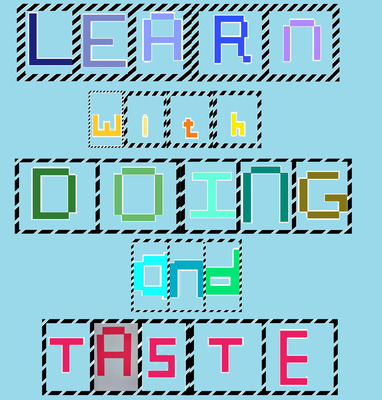 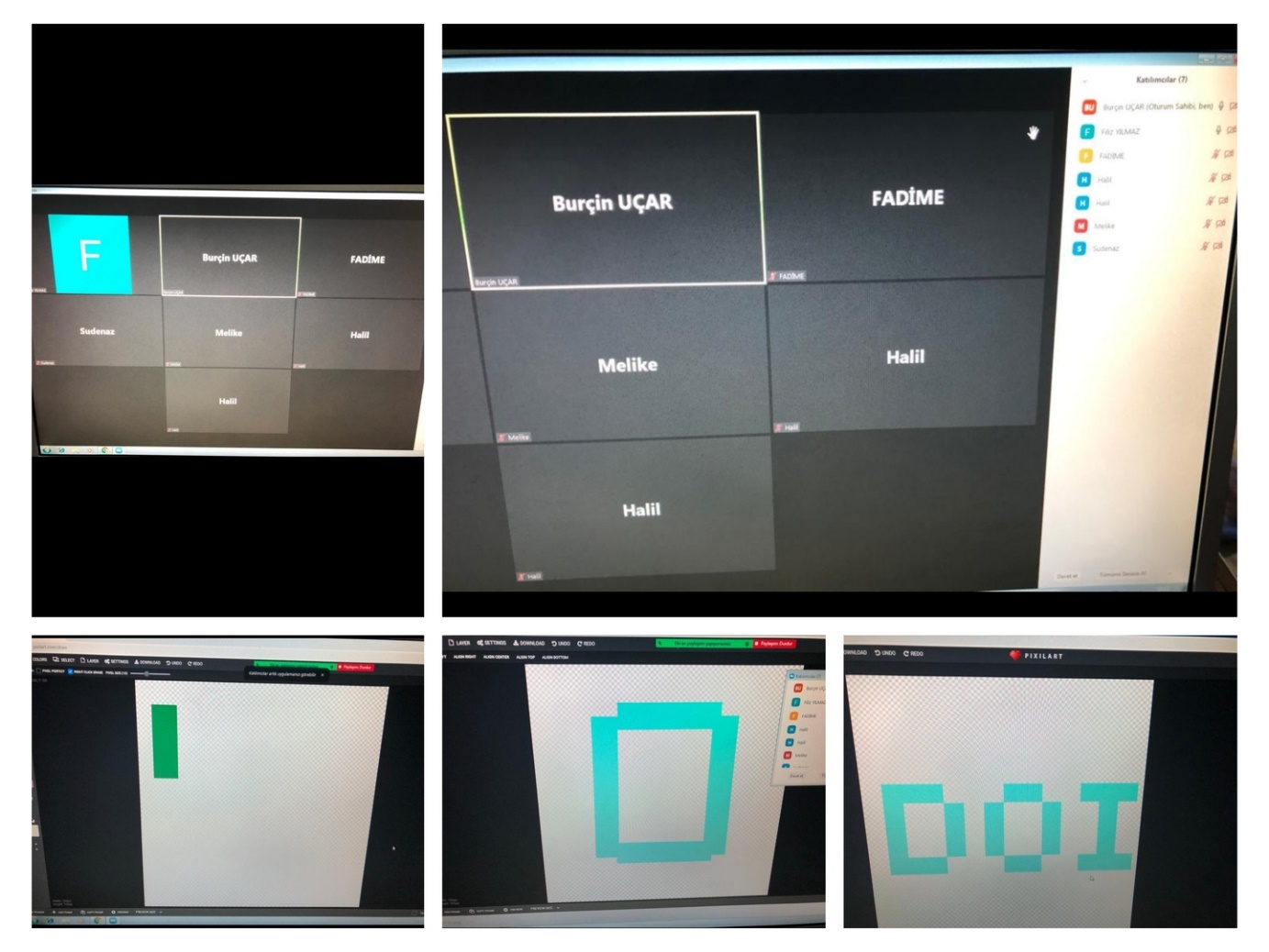 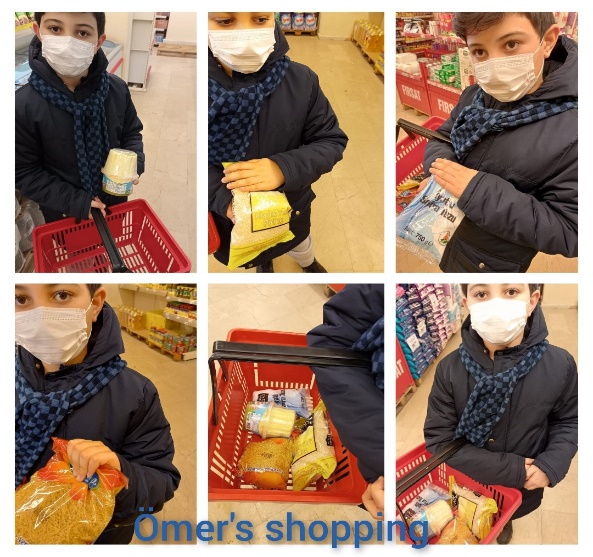 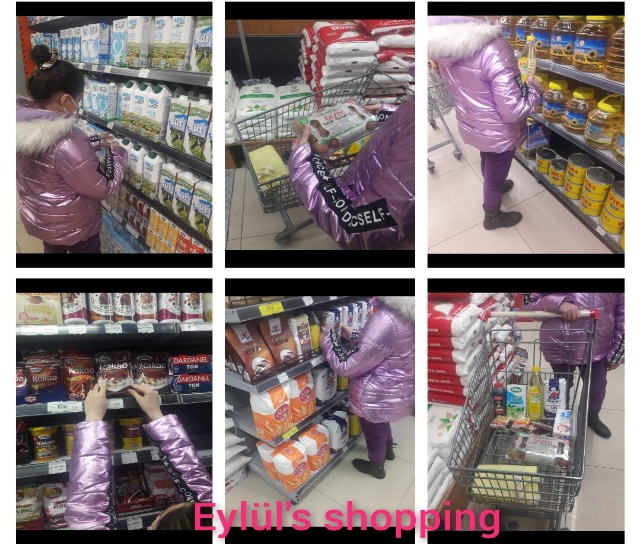 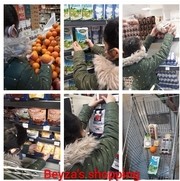 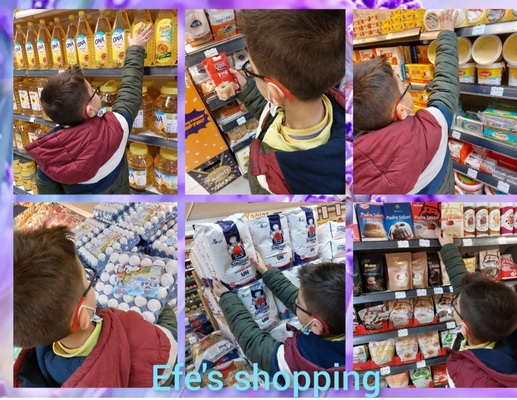 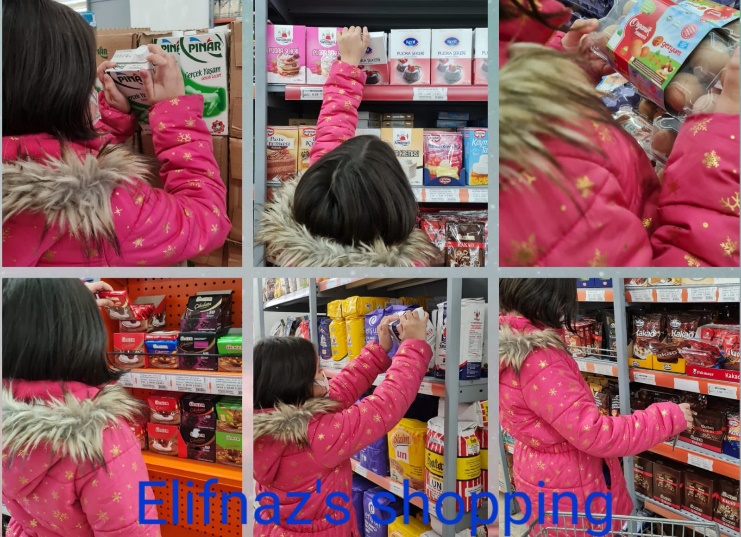 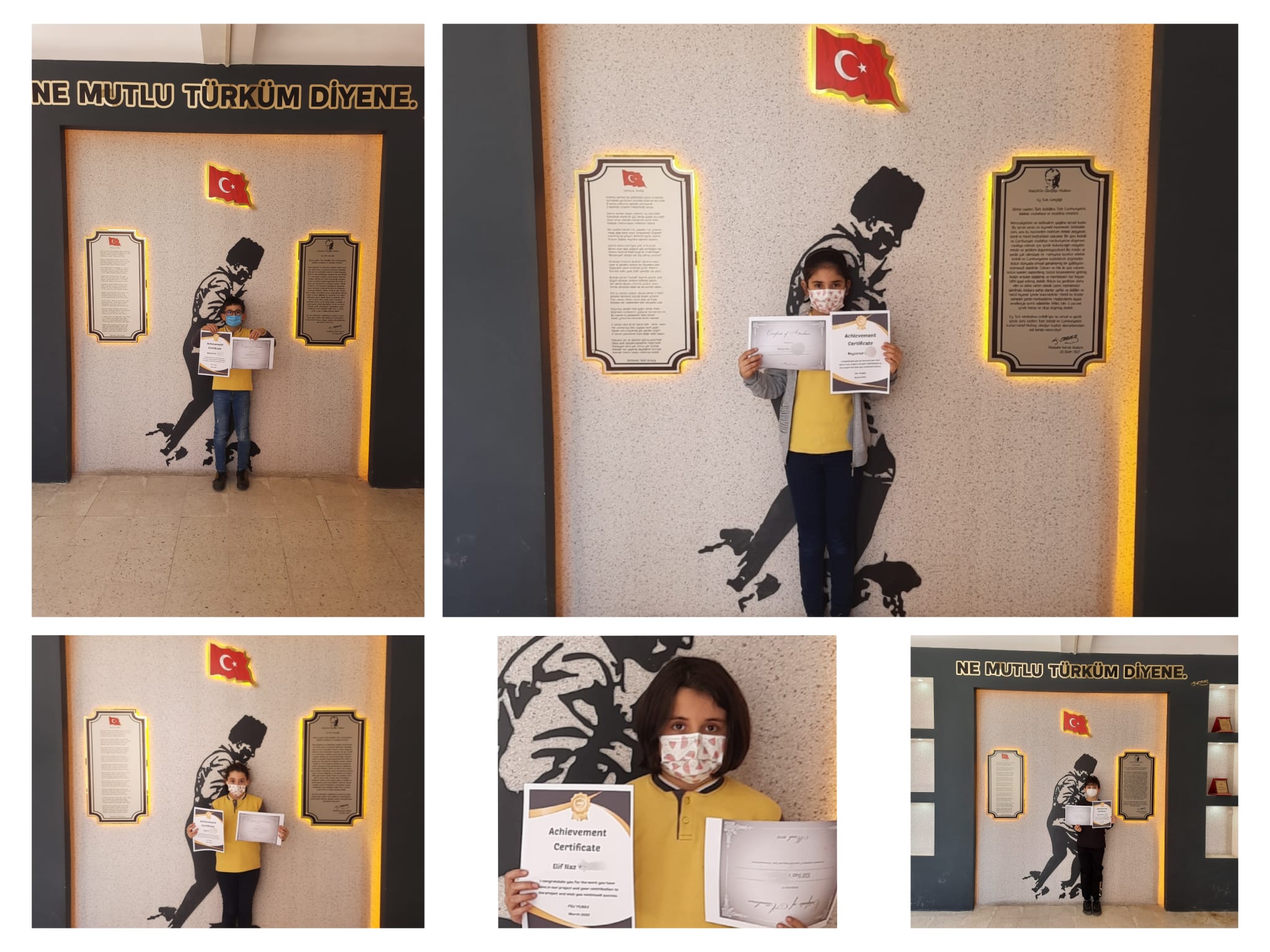 